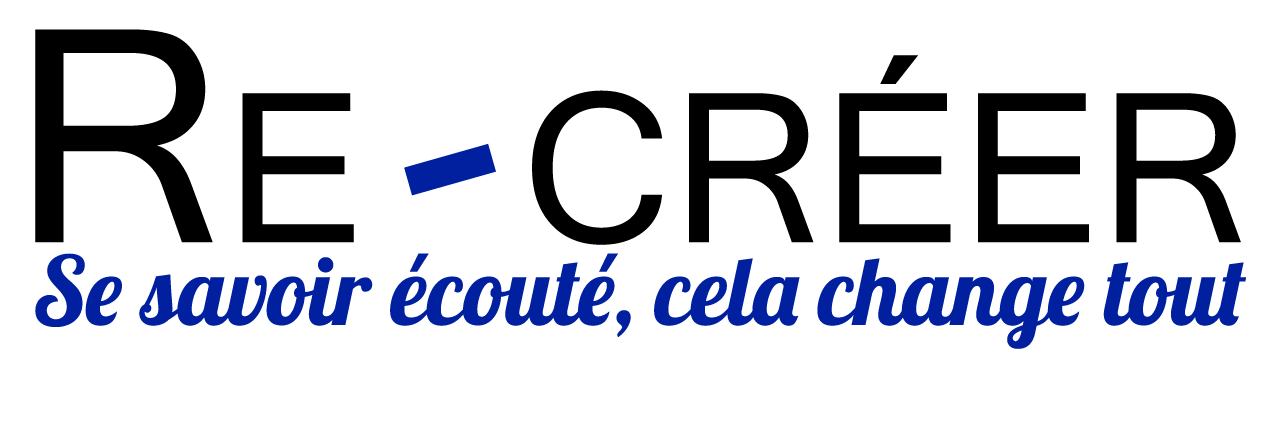 Bulletin de donNOM :						Prénom : SOCIETE : ADRESSE :ADRESSE MAIL :Don Personne physique	  	  60 €Don Personne morale		150 €Don Personne bienfaitrice	200 €Don de soutien		           …. €Paiement par : Chèque à libeller à l’ordre de RE-CREER		    Virement au CIC, IBAN : FR 76 3006 6101 2100 0202 1680 166Association reconnue d’intérêt général à caractère socialwww.re-créer.com, www.portaildurebond.com, Correspondance : c/o M. de Baecque, 11 avenue Théophile Gautier, 75016 Paris